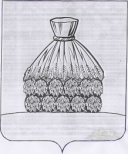 ПОСТАНОВЛЕНИЕАДМИНИСТРАЦИИ ГОРОДСКОГО ПОСЕЛЕНИЯ ГОРОДА УСМАНИ УСМАНСКОГО МУНИЦИПАЛЬНОГО РАЙОНА ЛИПЕЦКОЙ ОБЛАСТИРОССИЙСКАЯ ФЕДЕРАЦИЯг. Усманьот « 01»  февраля 2021 года                                                            №18 Об утверждении норматива стоимостиодного квадратного метра общей площадижилья для расчета безвозмездных субсидийна 2021год.Во исполнение Постановления Правительства РФ от 30.12.2017г №1710 государственной программы Российской Федерации «Обеспечение доступным и комфортным жильем и коммунальными услугами граждан Российской Федерации.», подпрограммы «Обеспечение жильем молодых семей», Правил предоставления молодым семьям социальных выплат на приобретение (строительство) жилья и их использования, ПОСТАНОВЛЯЮ:1.Утвердить стоимость одного квадратного метра общей площади жилья в городе Усмани в сумме 37 818 рублей на 2021 год.2. Стоимость квадратного метра общей площади жилья используется для расчета безвозмездных субсидий.3.Контроль исполнения настоящего распоряжения возложить на заместителя главы администрации городского поселения город Усмань Усманского муниципального района Липецкой области РФ И.А.Фролову.Глава администрации городского поселения город УсманьУсманского муниципального района Липецкой области Российской Федерации                          Д.С.ВасильченкоПахомова    21278